ЕПИДЕМИОЛОГИЧНА ОБСТАНОВКА ЗА ОБЛАСТ ДОБРИЧ През периода са регистрирани общо 86 случая на заразни заболявания, от които: Грип и остри респираторни заболявания (ОРЗ) - 59 случая.Общата заболяемост от грип и ОРЗ за областта е 74,43 %оо на 10000 души.      Регистрирани остри респираторни заболявания (ОРЗ) по възрастови групи през периода: 17 регистрирани случая на заболели от COVID-19. Заболяемост за областта за 14 дни на 100 000 жители към 09.05.2023г. – 20,92 %000 при 24,42 %000 за РБългария.9 случая на въздушно- капкова инфекция – 8 на варицела и 1 на туберкулоза;1 случай на чревна инфекция –  колиентерит;На територията на област Добрич през отчетния период няма регистрирани хранителни взривове.ДИРЕКЦИЯ „НАДЗОР НА ЗАРАЗНИТЕ БОЛЕСТИ”Направени проверки на обекти в лечебни заведения за болнична, извънболнична медицинска помощ - 57.Извършени епидемиологични проучвания на регистрирани заразни болести - 27 бр.Лабораторен контрол на противоепидемичния режим в лечебни заведения за болнична и извънболнична медицинска помощ – 191 бр. проби с 5 положителни резултата: 159 бр. паразитологични проби с 5 положителни резултата и 32 бр. околна среда.През консултативния кабинет по СПИН /КАБКИС/ няма преминали лица. ДИРЕКЦИЯ „МЕДИЦИНСКИ ДЕЙНОСТИ”Извършена е 1 проверка. Няма установени нарушения. Подготвени и изпратени са документи за промяна в обстоятелствата към Изпълнителна Агенция Медицински надзор на 1 ЛЗ.Приети и обработени- 2 жалби.За периода в РКМЕ са приети и обработени 110 медицински досиета, извършени са 63 справки, изготвени са 88  преписки и 67 бр. МЕД за протокола за ТП на НОИ, проверени са 89 експертни решения (ЕР).ДИРЕКЦИЯ „ОБЩЕСТВЕНО ЗДРАВЕ”Предварителен здравен контрол: 1 експертен съвет при РЗИ-Добрич. Разгледани са 2 проектни документации,  издадени са 2 становища по процедурите на ЗООС. Извършени са 7 проверки на обекти с обществено предназначение (ООП) в процедура по регистрация, включително и по предписания. Издадени са 2 предписания за предприемане на задължителни хигиенни мерки.През периода са извършени общо 73 основни проверки по текущия здравен контрол. Реализираните насочени проверки са общо 81: 38 от тях са извършени във връзка с контрола по тютюнопушенето и продажбата на алкохол; 24 – контрол върху ДДД-мероприятията; 9 - по спазване забраната за продажба и употреба на диазотен оксид (райски газ); 5 – по изпълнения на предписания и заповеди; 1 – насочена по сигнал; 4 – по писмо на МЗ. Лабораторен контрол:Питейни води: физико-химичен и микробиологичен контрол – 6 бр. проби – съответстват на нормативните изисквания.Във връзка с насочен здравен контрол са изследвани 3 бр. проби, от тях 1 проба не съответства по физико-химичен показател „нитрати“.Минерални води: не са пробонабирани.Води за къпане: не са пробонабирани.Козметични продукти: физико-химичен и микробиологичен контрол – 4 бр. проби – съответстват на нормативните изисквания.Физични фактори на средата: не са измервани.По отношение на констатираните отклонения от здравните норми са предприети следните административно-наказателни мерки:- - издадени са 7 предписания за провеждане на задължителни хигиенни мерки и 1 – за спиране експлоатацията на обект с обществено предназначение;- издадена е  заповед за спиране експлоатацията на обект с обществено предназначение;- съставени са 4 акта за установени административни нарушения на физически лица.Дейности по профилактика на болестите и промоция на здравето (ПБПЗ):Проведени са 5 обучения и лекции с обхванати 105 лица в учебни заведения на територията на гр. Добрич и гр. Каварна, при провеждането, на които са предоставени 170 бр. здравно-образователни материали. Оказани 5 методични дейности на 8 лица (педагози и медицински специалисти).Извършено е изследване съдържанието на въглероден монооксид и карбоксихемоглобин в издишан въздух на 23 активни и пасивни пушача с апарат Smoker lyzer.Проведени са проучвания във връзка с провеждане на петото национално проучване за оценка разпространението на свръхтегло и затлъстяване при деца в първи клас и факторите на семейна и училищна среда в рамките на “Европейска инициатива на СЗО за наблюдение на затлъстяването при децата” в област Добрич.Проведени 2 масови прояви със 205 участника във връзка с 21.05.2023 г. - Международен ден за съпричастност със засегнатите от ХИВ/СПИН.СЕДМИЧЕН ОТЧЕТ ПО СПАЗВАНЕ ЗАБРАНАТА ЗА ТЮТЮНОПУШЕНЕЗа перида 28.04- 04.05.2023 г. по чл. 56 от Закона за здравето са извършени 32 проверки в 32 обекта (4 обекта за хранене и развлечения, 6 детски и учебни заведения, 1 лечебно и здравно заведение, 17 други закрити обществени места по смисъла на § 1а от допълнителните разпоредби на Закона за здравето, 4 открити обществени места). Констатирани са нарушения на въведените забрани и ограничения за тютюнопушене в закритите и някои открити обществени места. Издадени са 1 предписание за предприемане на всички необходими мерки с оглед ефективно спазване на забраната за тютюнопушене в закрити обществени места и в помещенията с обособени работни места, където се полага труд и 4 акта на физически лица за нарушение на чл. 56 от Закона за здравето.Д-Р СВЕТЛА АНГЕЛОВАДиректор на Регионална здравна инспекция-Добрич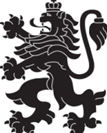 РЕПУБЛИКА БЪЛГАРИЯМинистерство на здравеопазванетоРегионална здравна инспекция-ДобричСЕДМИЧЕН ОПЕРАТИВЕН БЮЛЕТИН НА РЗИ-ДОБРИЧза периода- 28.04- 04.05.2023 г. (18-та седмица)  0-4 г.5-14 г.15-29 г.30-64 г+65 г.общоЗаболяемост %оо202388-5974,43 %оо